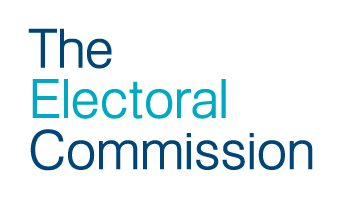 Combined timetable for the UK Parliamentary general election and local government elections in England: 7 May 2015 The days which are disregarded in calculating the timetable are Saturday, Sunday, Good Friday, other bank holidays and any day appointed for public thanksgiving or mourning. Please be aware that the timetable may change in the event of days being appointed for public thanksgiving or mourning.This timetable is based on the assumption that the writ is received on the day following the dissolution of Parliament. If in a particular constituency the writ is received on a different date:The notice of election for the UKPGE in that constituency must be published no later than 4pm on the second day following the receipt of writ.The period for delivery of nomination papers for the UKPGE will begin from the day after the publication of notice of election.EventElectionWorking days before poll (deadline if not midnight)Date (deadline if not midnight)Dissolution of ParliamentUKPGE25 daysMonday 30 MarchPublication of notice of electionLocal, MayoralNot later than 25 daysNot later than Monday 30 MarchReceipt of writUKPGE24 daysTuesday 31 MarchPublication of notice of electionUKPGENot later than 22 days (4pm)Not later than 4pm on Thursday 2 AprilDelivery of nomination papersUKPGEFrom the day after  the publication of the notice of election until the sixth day after the date of dissolution Between 10am and 4pm on any working day after publication of notice of election until Thursday 9 AprilDelivery of nomination papersLocal, MayoralFrom the date and time stated on the notice of election until 4pm on the nineteenth day before polling dayOn any working day during the hours stated on the notice of election until 4pm on Thursday 9 AprilDeadline for delivery of nomination papersAll19 days (4pm)4pm on Thursday 9 AprilDeadline for withdrawals of nominationAll19 days (4pm)4pm on Thursday 9 April Making objections to nomination papers(except for objections on the grounds that an individual candidate may be disqualified under the Representation of the People Act 1981 – see Commission guidance)UKPGEOn 19 days (10am to 5pm), subject to the following:Between 10am – 12 noon objections can be made to all delivered nominationsBetween 12 noon and 5pm objections can only be made to nominations delivered after 4pm, 20 days before the pollBetween 10am and 12 noon on Thursday 9 April objections can be made to all delivered nominationsBetween 12 noon and 5pm on Thursday 9 April objections can only be made to nominations delivered after 4pm on Wednesday 8 AprilDeadline for the notification of appointment of election agentUKPGE, local and Mayoral (not parish/ community)19 days (4pm)4pm on Thursday 9 AprilPublication of statement of persons nominated, including notice of poll and situation of polling stationsUKPGEIf no objections: on 19 days (at 5pm)If objection(s) are made: not before objection(s) are disposed of but not later than 18 days (4pm) If no objections: at 5pm on Thursday 9 AprilObjection(s) made: not before objection(s) are disposed of but not later than 4pm on Friday 10 AprilPublication of first interim election notice of alterationAllOn 19 daysThursday 9 AprilPublication of statement of persons nominatedLocal, Mayoral18 days (4pm)4pm on Friday 10 AprilDeadline for receiving applications for registration All12 daysMonday 20 AprilDeadline for receiving new postal vote and postal proxy applications, and for changes to existing postal or proxy votes All11 days (5pm)5pm on Tuesday 21 AprilDeadline for receiving new applications to vote by proxy (not postal proxy or emergency proxies)All6 days (5pm)5pm on Tuesday 28 AprilPublication of second interim election notice of alterationAllBetween 18 days and 6 daysBetween Friday 10 April and Tuesday 28 April (inclusive)Publication of notice of poll Local, MayoralNot later than 6 daysNot later than Tuesday 28 AprilPublication of final election notice of alterationAll5 days Wednesday 29 AprilDeadline for notification of appointment polling and counting agentsAll5 days Wednesday 29 AprilFirst date that electors can apply for a replacement for lost postal votesAll4 days Thursday 30 AprilPolling dayAll0 (7am to 10pm)7am to 10pm on Thursday 7 MayLast time for re-issue of spoilt or lost postal votesAll0 (5pm)5pm on Thursday 7 MayDeadline for emergency proxy applicationsAll0 (5pm)5pm on Thursday 7 MayLast time to alter the register due to clerical error or court appealAll0 (9pm)9pm on Thursday 7 MayAfter the declaration of resultAfter the declaration of resultAfter the declaration of resultAfter the declaration of resultEventElectionDeadlineDate Delivery of return as to election expensesParish/ communityWithin 28 calendar days after polling dayBy Thursday 4 JuneDelivery of return as to election expensesUKPGE, local and Mayoral (not parish/ community)Within 35 calendar days after the date the election result is declaredIf result declared on Thursday 7 May: by Thursday 11 JuneIf result declared on Friday 8 May: by Friday 12 JuneDeadline for sending postal vote identifier rejection noticesAllWithin the period of three months beginning with the date of the pollBy Thursday 6 August 2015